name:________________________Period:______________________screwdrivers and pliersDirections — Answer the following questions by writing all responses on this sheet.1.	Match the tool with its name by placing the appropriate number in the blank.  All the illustrations will not be used.____ A.	Adjustable-		joint pliers____ B.	Locking		pliers____ C.	Long-nose		pliers____ D.	Nut driver____ E.	Phillips		screwdriver____ F.	Slip-joint		pliers____ G.	Snap-ring		pliers____ H.	Standard		screwdriver1. 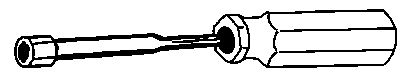 2.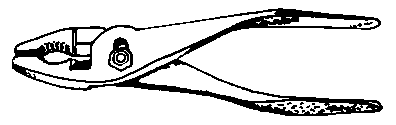 3.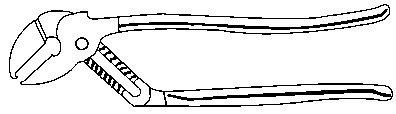 4.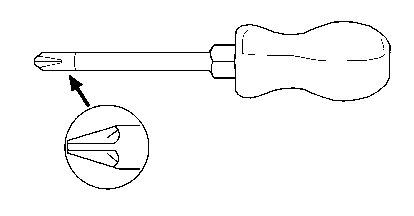 5.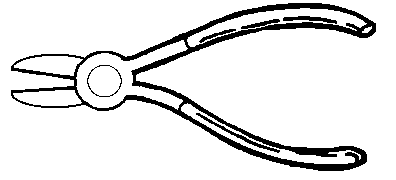 6.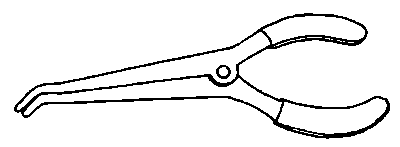 7.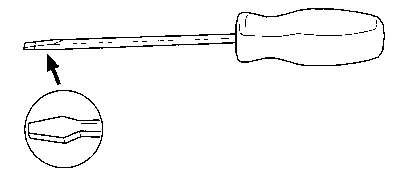 8.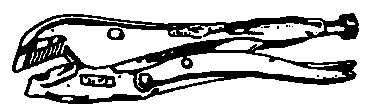 9.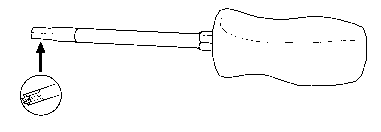 10.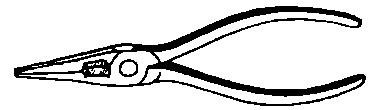 